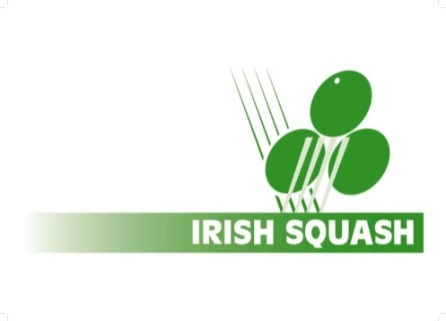 Appendix 2 IRISH SQUASH CODE OF ETHICS FORM FOR PARENTSIrish Squash recognises the significance of parental behaviour and how it can influence young players. The complete “Safeguarding Policy for Children’s Squash” document is available from the Safeguarding section of the Irish Squash web site. Parents/Guardians have the primary responsibility for the safety, care and wellbeing of their children.Parents/guardians should promote participation in squash in a positive way that is enjoyable for their child.Parents/guardians are expected, along with all officials involved in the game, to lead by example by emphasising fair play, respect, equality, safety and no discrimination.Irish Squash requests that parents explicitly agree to the following: Parents of young members are required to:Be a role model for their child and maintain the highest standards of conduct when interacting with children, other parents, leaders, officials and organisersAlways behave responsibly and not seek to unfairly affect other players or the game on court. Never intentionally expose any young participant to embarrassment or disparagement by the use of flippant or sarcastic remarksAlways recognise the value and importance of the volunteers who provide sporting/recreational opportunities for their child.  In particular parents are required to avoid publicly questioning the judgement or honesty of referees, coaches or organisers.  Encourage their child to play by the rules and do all they can to encourage good sportsmanship.Ensure that their child is equipped with the appropriate attire, racket and protective eye wear when playing squashNot sit beside the referee during their individual child’s match and should not criticise, abuse or ridicule decisions made by the refereeSet a good example by applauding good play on both sides. Encourage mutual respect for team-mates and opponents. Support all efforts to remove abusive behaviour and bullying behaviour in all its forms (Anti-bullying Appendix 1). Parents have a duty to ensure that their children punctually attend tournament matches/coaching sessions and that they are picked up at the appointed time.Parents should check with young people about transport plans and be happy with the transport arrangements (see transport guidelines).Provide the coach and/or appropriate official with any relevant medical information about their child and also provide contact details and be reasonably available in the event of an emergencyParents/Guardians are required to sign the following when enrolling their child.I agree to respect Irish Squash’s rules and procedures and in particular the guidelines set out in the Code of Conduct for Children’s SquashName:____________________________ Signature:____________________ Date:__________________________  Name of Child(ren) ____________________________			____________________________			____________________________			____________________________